29th June 2020Dear Parents and CarersI hope you are all keeping well and managing during this most difficult of times.  The weather has definitely changed, but it can help us to not miss going out as much.  It is also a way the British weather reminds us it is Summer!I am sure that a lot of you are thinking about what could be available over the summer and how school will look in September.Currently I am sorry to say that I don’t have any real information about either of these issues.  I will be following up with the local authority regarding playschemes/summer opening.  The LA are looking at this across the city and I am hopeful there will be some news either from them directly or through school.As for September I have met with other special school heads to discuss our ideas and will be meeting with the LA this week. I am making plans, A, B, C etc using our ideas on what could be the situation in September.  However, these are dependent on the guidance we receive from the DfE.  Regardless of the advice I will have a plan for at least the first few weeks of school by the end of term so that you know what to expect in September.  All the pupils had an amazing time in National Sports week last week.  There were lots of different activities, some loosely sporty but taking advantage of the warm weather.  Please take a look on our twitter feed for some lovely pictures of what was happening. Finally, we have also produced a lovely video montage to the song ‘True Colours’.  This includes photos and videos of the what all our pupils have been doing both in school and at home.  It was lovely to see all the pupils who are at home and what they have been up to.    It really shows how our pupils let their ‘true colours’ show! I hope you enjoy it as much as we all do. Please keep your families as safe as possible in this time and contact school email admin@lancasterian.manchester.sch.uk  if you have any questions or concerns about going forward with reopening of schools.Kind regards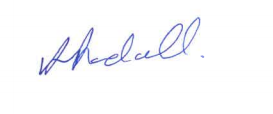 Alison RandallHeadteacher